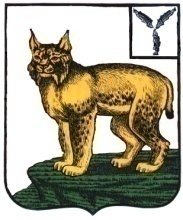 АДМИНИСТРАЦИЯ ТУРКОВСКОГО МУНИЦИПАЛЬНОГО РАЙОНАСАРАТОВСКОЙ ОБЛАСТИМУП «Редакция газеты «Пульс»	Администрация Турковского муниципального района Саратовской области просит опубликовать извещение следующего характера.ИЗВЕЩЕНИЕАдминистрация Турковского муниципального района извещает о возможном предоставлении земельного участка из земель населенных пунктов с кадастровым номером 64:35:080401:124, расположенного по адресу: Российская Федерация, Саратовская область, Турковский муниципальный район, Бороно-Михайловское муниципальное образование, с. Чириково, ул. Советская, дом 3 «А», площадью 567 кв.м., с разрешенным использованием: приусадебный участок личного подсобного хозяйства.Граждане, заинтересованные в предоставлении земельного участка для указанной цели, с 8-00 (местного времени) 21 апреля 2017 года до 17-00 22 мая 2017 года вправе подать заявление о продаже на аукционе права на заключения договора аренды земельного участка.Заявления подаются на бумажном носителе в администрацию Турковского муниципального района Саратовской области по адресу: Саратовская область, р.п. Турки, ул. Советская, д. 26, а также в электронном виде на адрес электронной почты: оrgturki@yandex.ru.Глава Турковскогомуниципального района						А.В. НикитинИсп.: Ларина Н.В.Тел. 2-21-11от ______________ №_________На № ___________ от _________412070, Саратовская область,р.п. Турки, ул. Советская, 26тел.:  8 (243)  2-14-70факс: 8 (243)  2-27-38